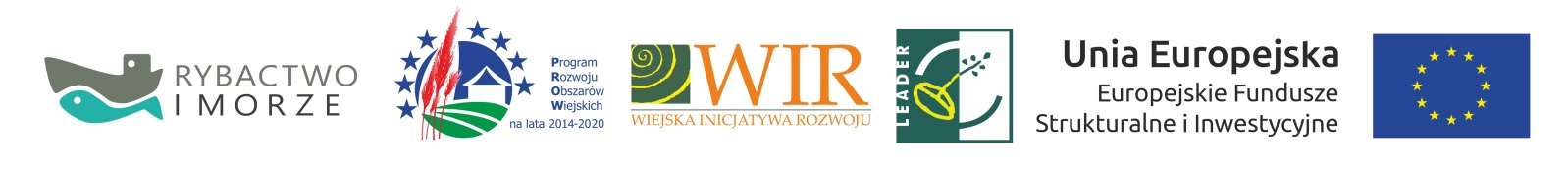 Instytucja Zarządzająca Programem Rozwoju Obszarów Wiejskich na lata 2014 – 2020 – Minister Rolnictwa i Rozwoju Wsi.Instytucja Zarządzająca Programem Operacyjnym „Rybactwo i Morze” – Minister Gospodarki Morskiej i Żeglugi Śródlądowej.Stowarzyszenie „WIR” – Wiejska Inicjatywa Rozwoju informuje o możliwości składania 

wniosków o przyznanie pomocy w ramach poddziałania 19.2  „Wsparcie na wdrażanie operacji w ramach strategii rozwoju lokalnego kierowanego przez społeczność” objętego Programem Rozwoju Obszarów Wiejskich na lata 2014-2020. Termin składania wniosków: od 15 czerwca 2018 r. do  13 lipca 2018 r.Miejsce składania wniosków: 

Biuro Stowarzyszenia „WIR” – Wiejska Inicjatywa Rozwoju w Stargardzie, ul. Rynek Staromiejski 5, 73-110 Stargard, od poniedziałku do piątku w godz. 8.00 - 15.00. Wnioski należy składać w formie papierowej i elektronicznej bezpośrednio w miejscu i terminie wskazanym w ogłoszeniu.
Zakres tematyczny operacji:  rozwój ogólnodostępnej i niekomercyjnej infrastruktury turystycznej lub rekreacyjnej, lub kulturalnej. Formy wsparcia: refundacja do 63,63 % kosztów kwalifikowalnych dla jednostek sektora finansów publicznych, do 95 % kosztów kwalifikowalnych dla organizacji pozarządowych.Warunki udzielania wsparcia: Wnioskodawcą zgodnie z Lokalną Strategią Rozwoju mogą być tylko jednostki sektora finansów publicznych i organizacje pozarządowe.  Konkurs dotyczy niekomercyjnej infrastruktury rekreacyjno- sportowej.
Limit dostępnych środków: 922 409,46  zł (słownie złotych: dziewięćset dwadzieścia dwa tysiące czterysta dziewięć 46/100).Nazwa wskaźnika określonego w Lokalnej Strategii Rozwoju: liczba nowych obiektów infrastruktury turystycznej i rekreacyjnej, wartość wskaźnika planowana do osiągnięcia – 6 (sześć).Minimalne wymagania niezbędne do wyboru wniosku do dofinansowania przez Lokalną Grupę Działania: wniosek musi uzyskać minimum 40% punktów, przyznawanych przez Radę LGD zgodnie z lokalnymi kryteriami wyboru operacji, które stanowią zał. nr 1 do ogłoszenia.
Szczegółowe informacje dotyczące naboru, w tym kryteria wyboru operacji i wykaz niezbędnych dokumentów wraz z formularzem wniosku o przyznanie pomocy, wniosku o płatność, wzoru umowy dostępne są w siedzibie oraz na stronach internetowych Stowarzyszenia „WIR” – Wiejska Inicjatywa Rozwoju: www.wir-lgd.org.pl w zakładce pt. „KONKURSY”, podzakładka „PROW – ogłoszenie + pliki do pobrania”. Dokumentem niezbędnym do ustalenia spełnienia kryteriów  jest ”KARTA OPISU OPERACJI”. Na stronie LGD dostępna jest również Lokalna Strategia Rozwoju. Informacje udzielane są w biurze Stowarzyszenia „WIR” – Wiejska Inicjatywa Rozwoju. Pytania należy kierować na adres e-mail: wir-lgd@wp.pl lub telefonicznie: 91 578 43 78.